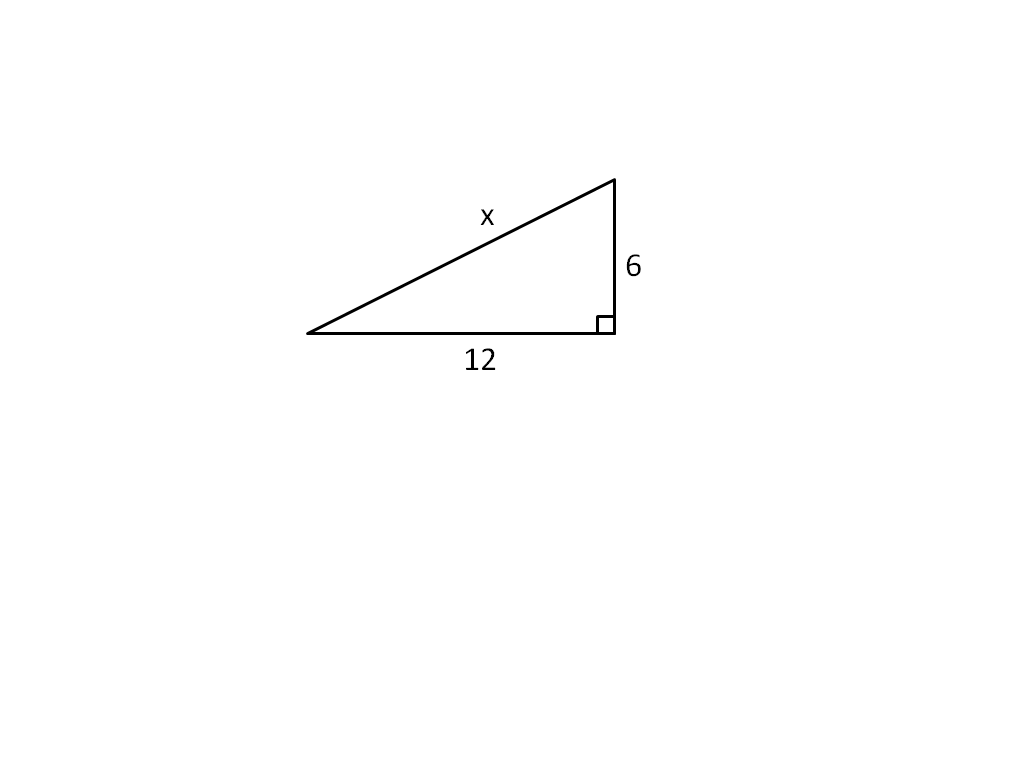 Pythagorean Theorem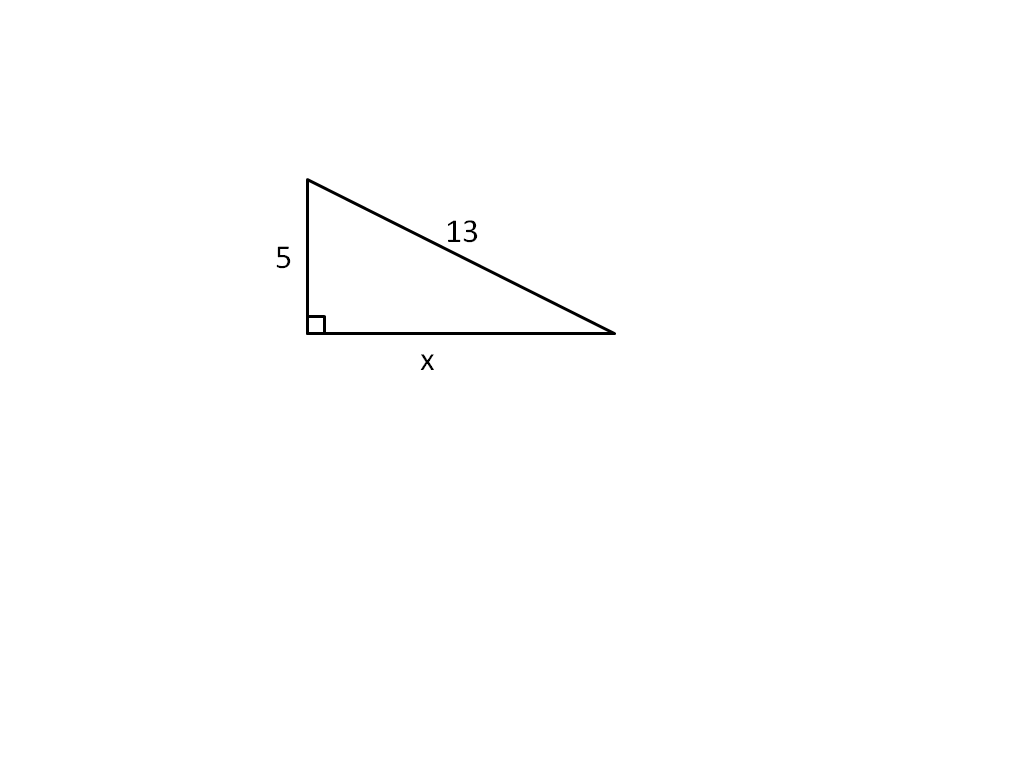 1.							2.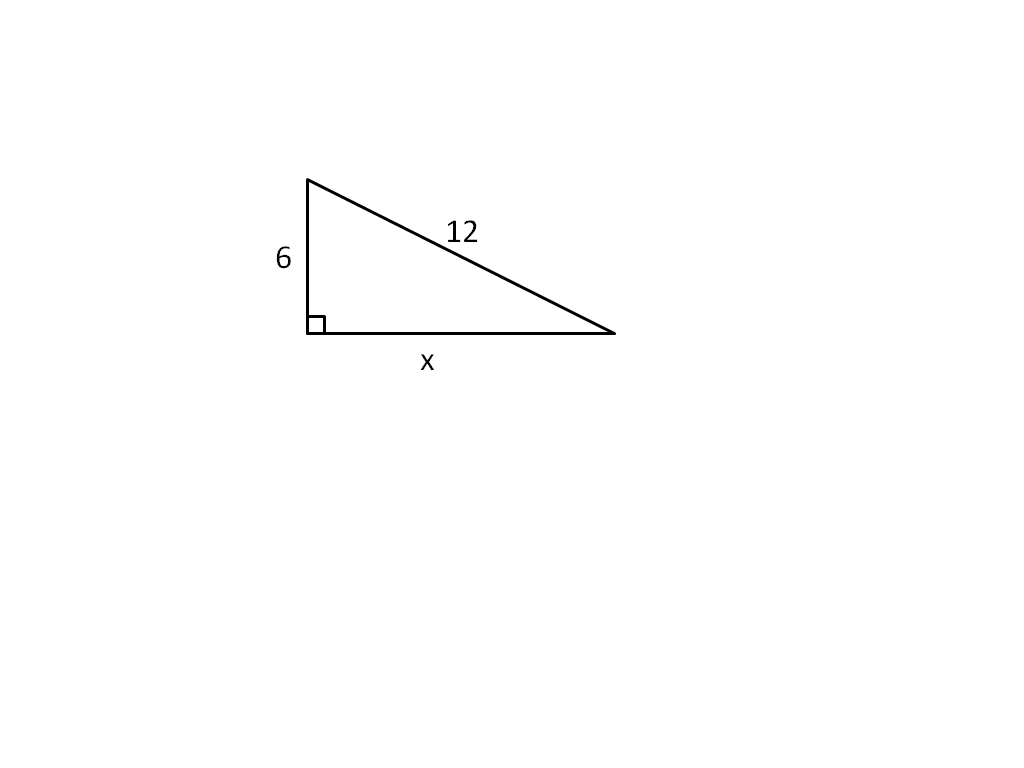 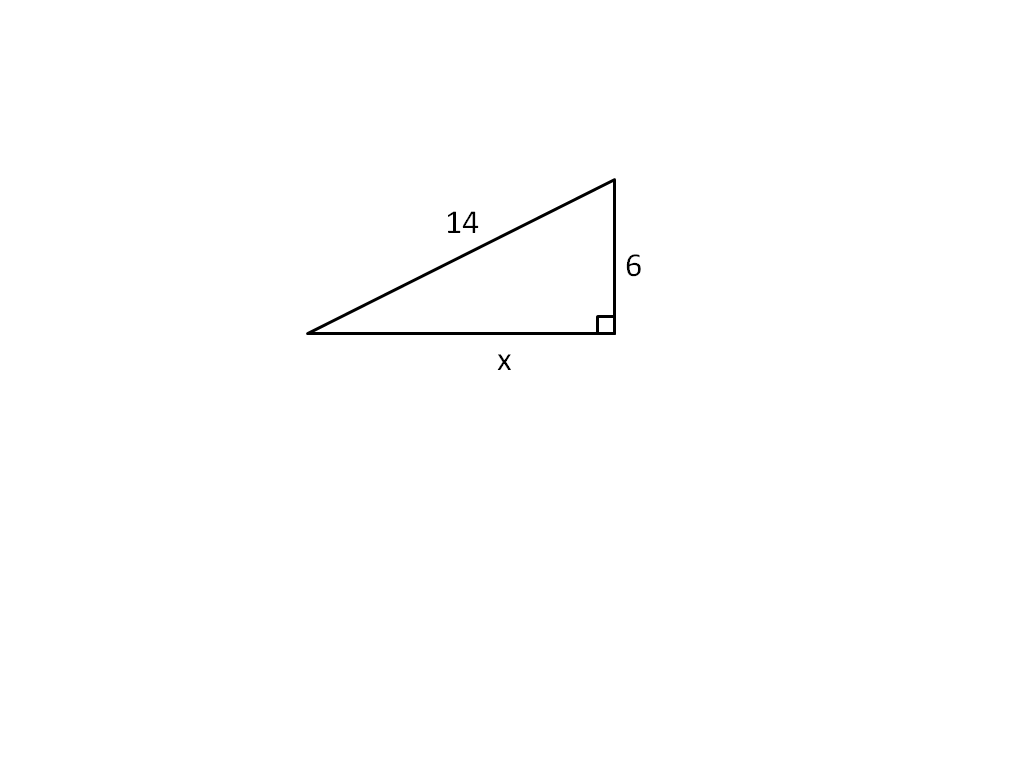 3.							4.Geometric Means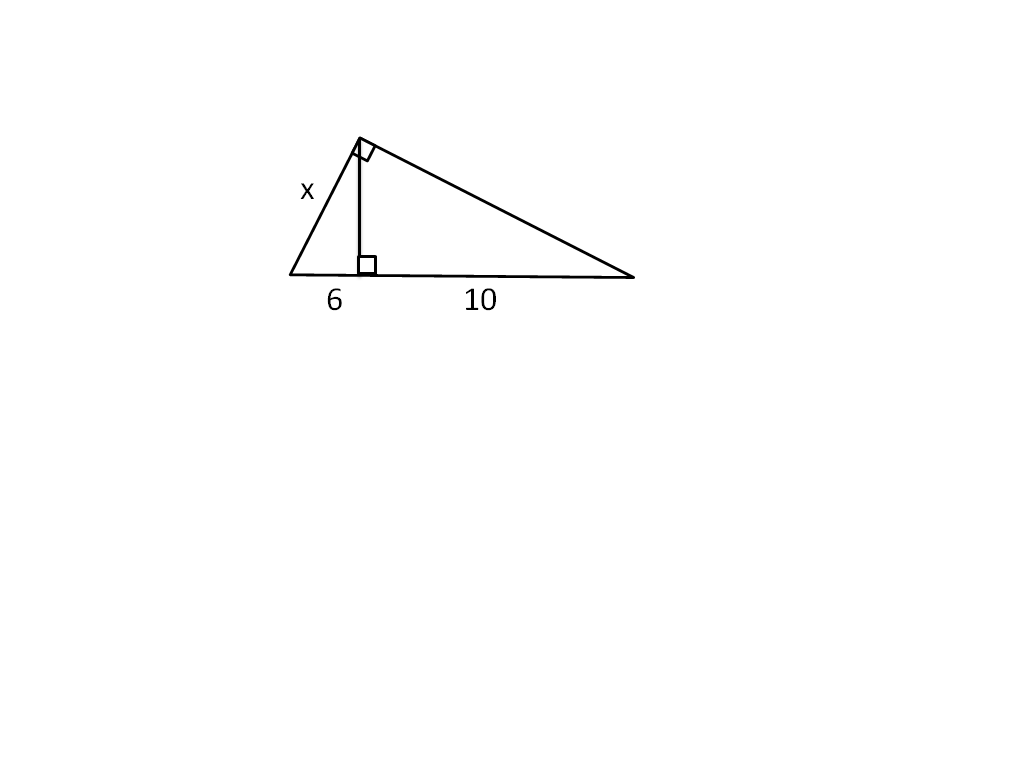 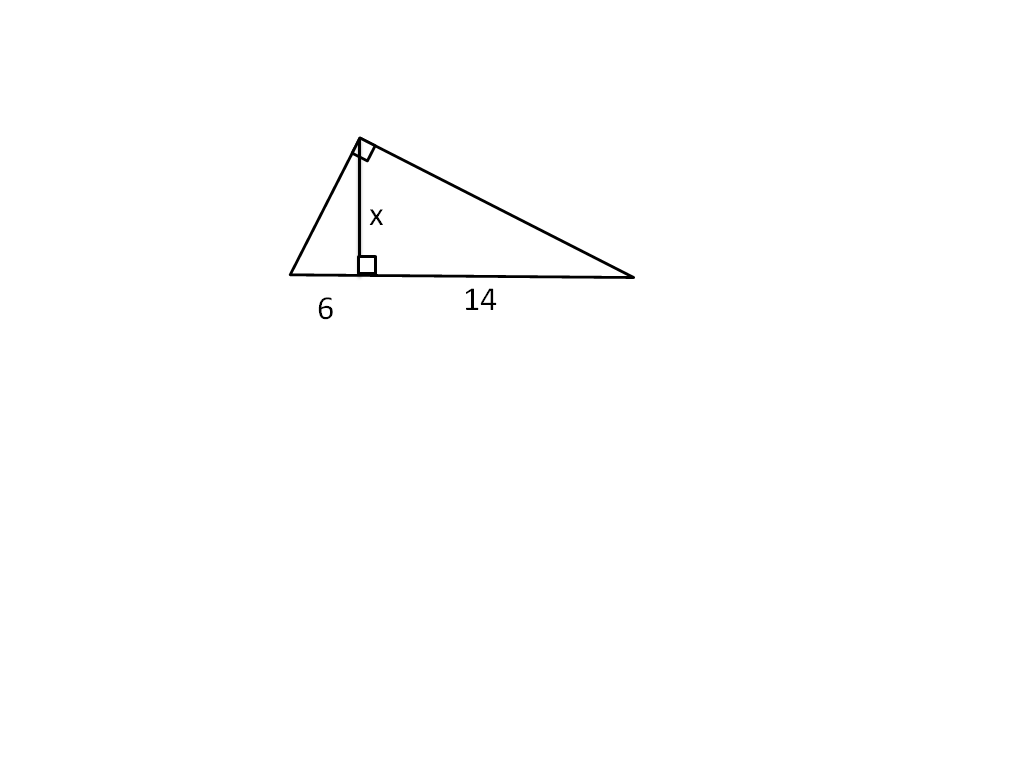 1.							2.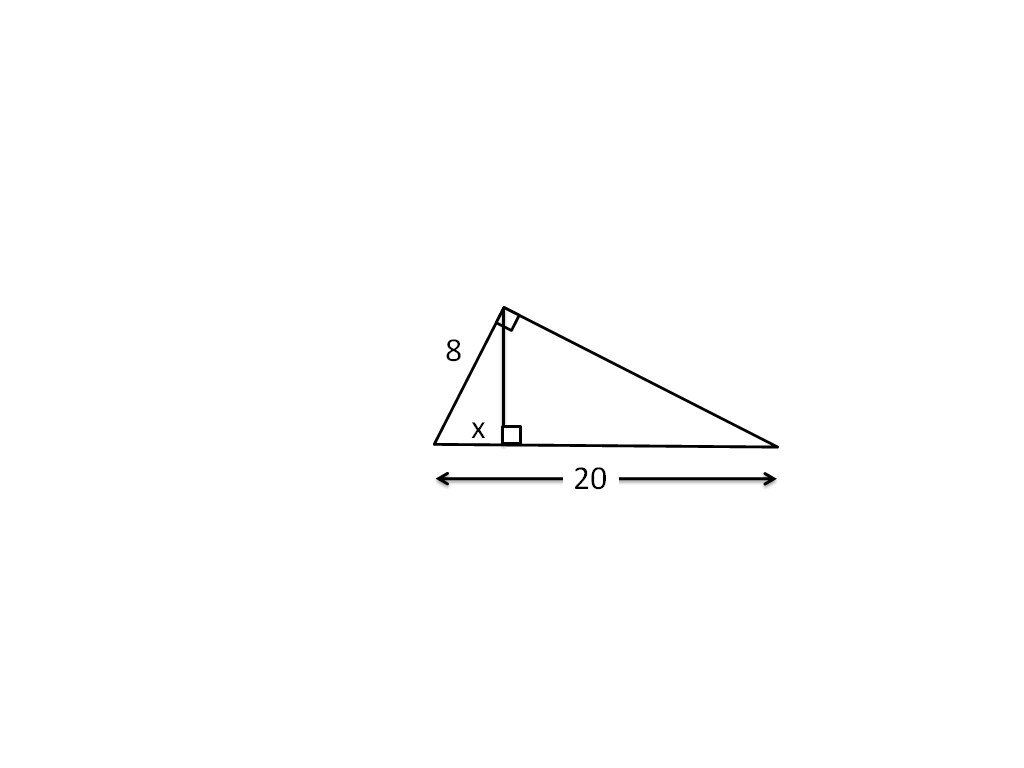 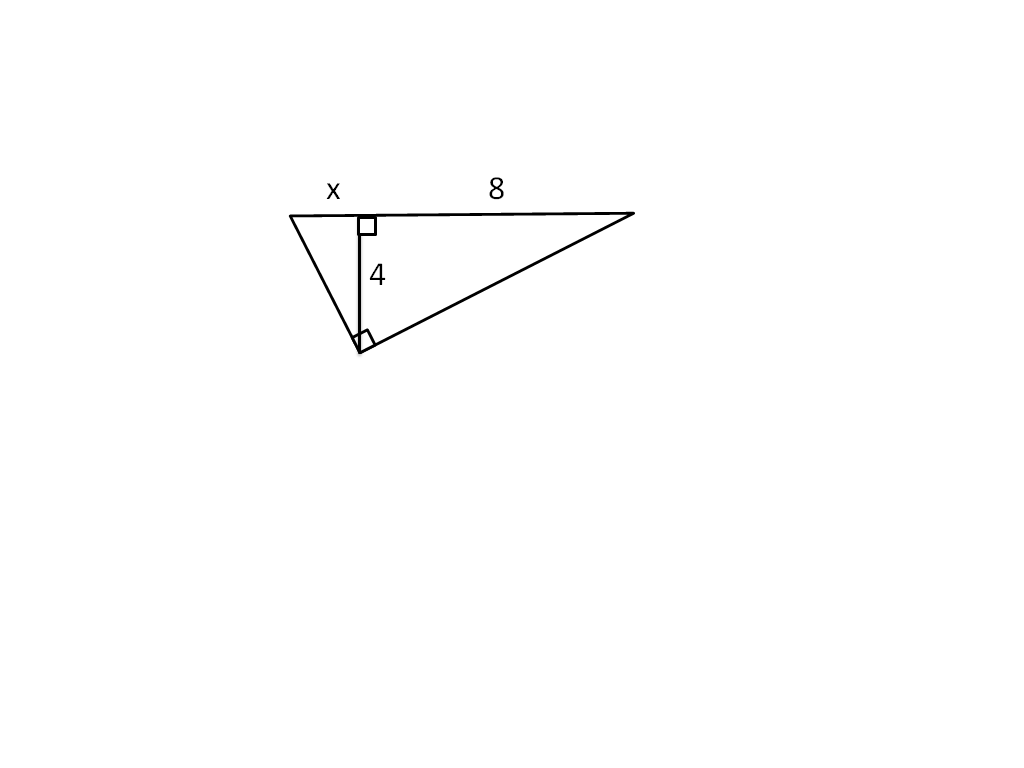 3.							4.Trigonometric Ratios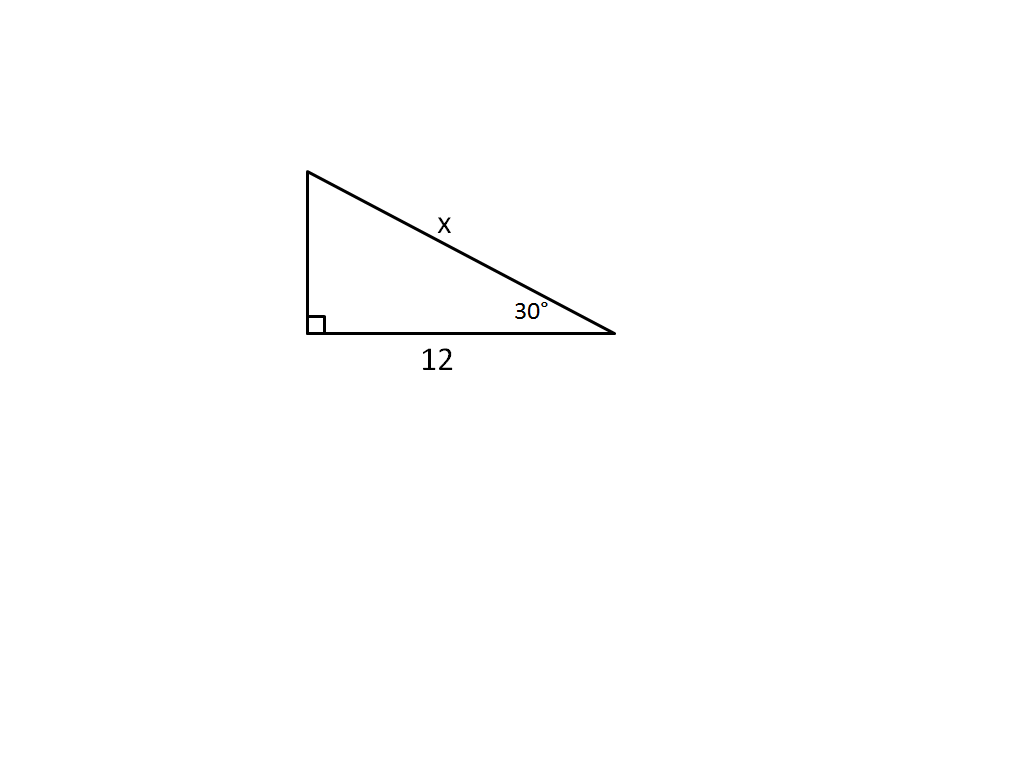 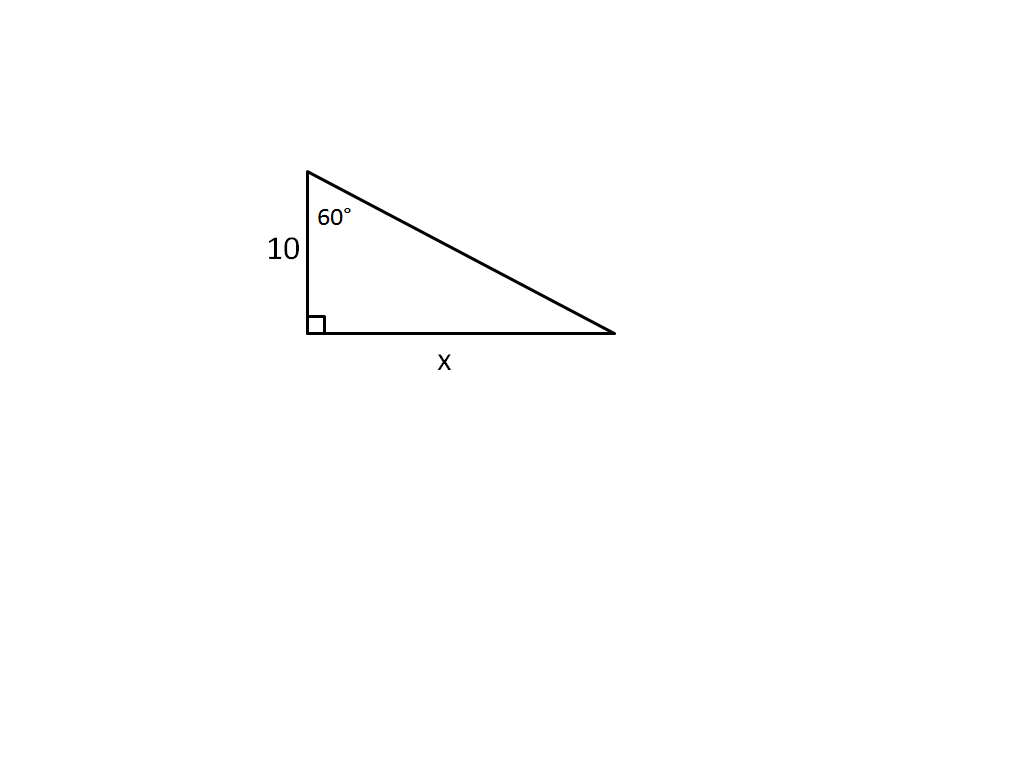 1.							2.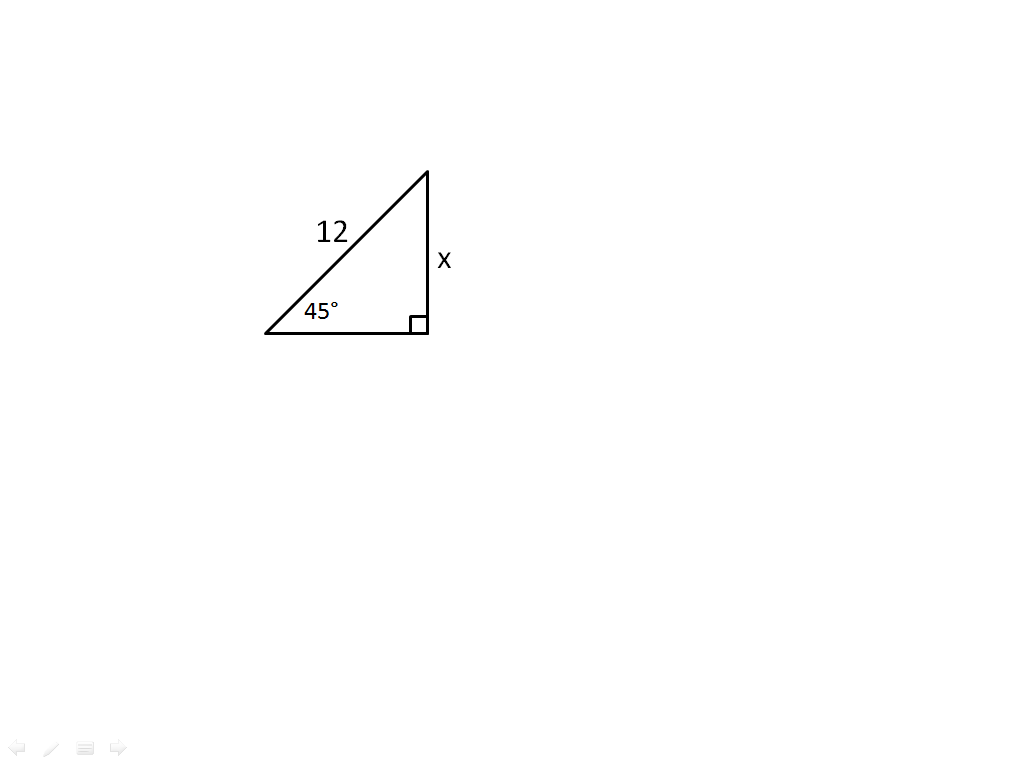 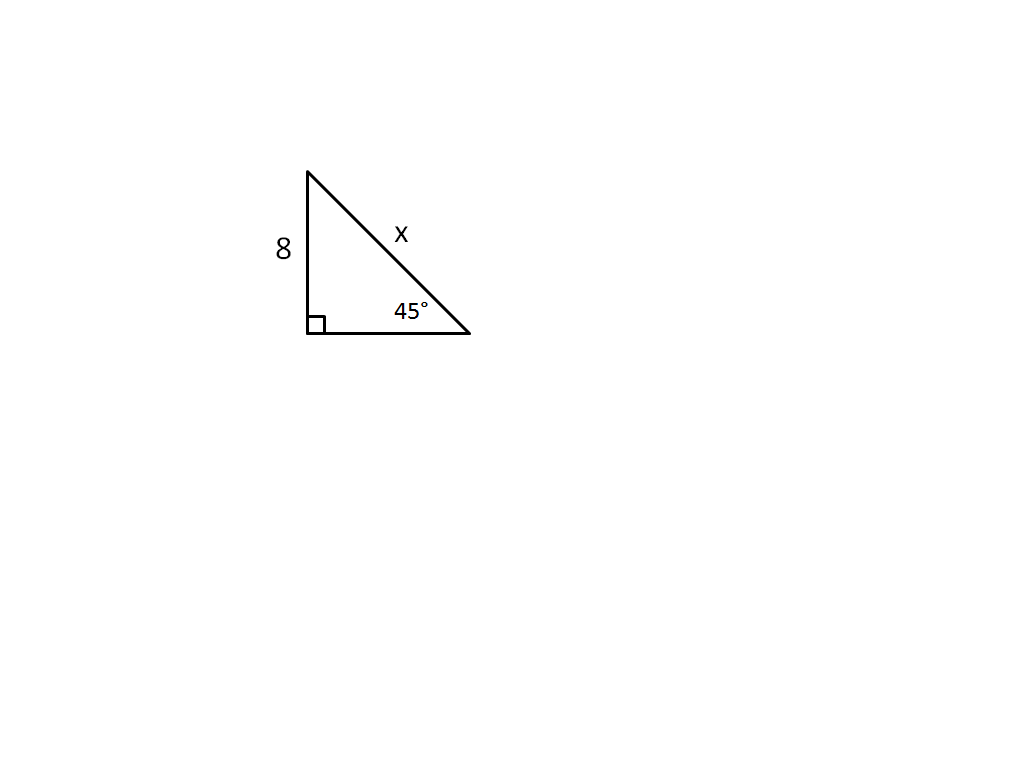 3.							4.Law of Sines & Cosines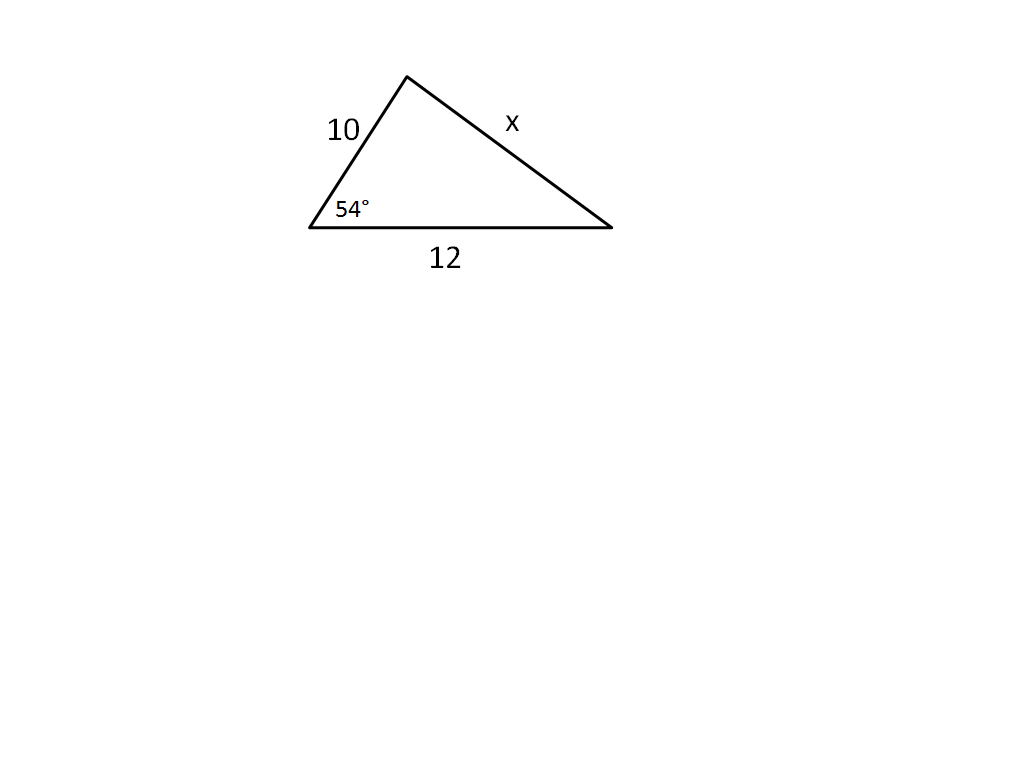 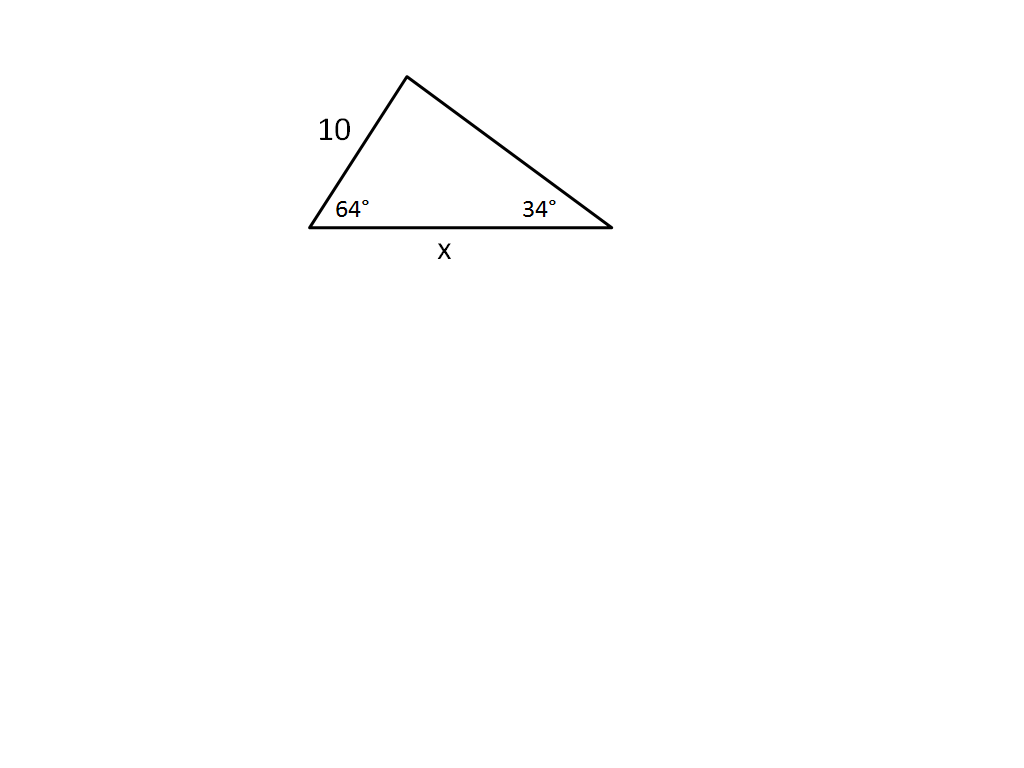 1.							2.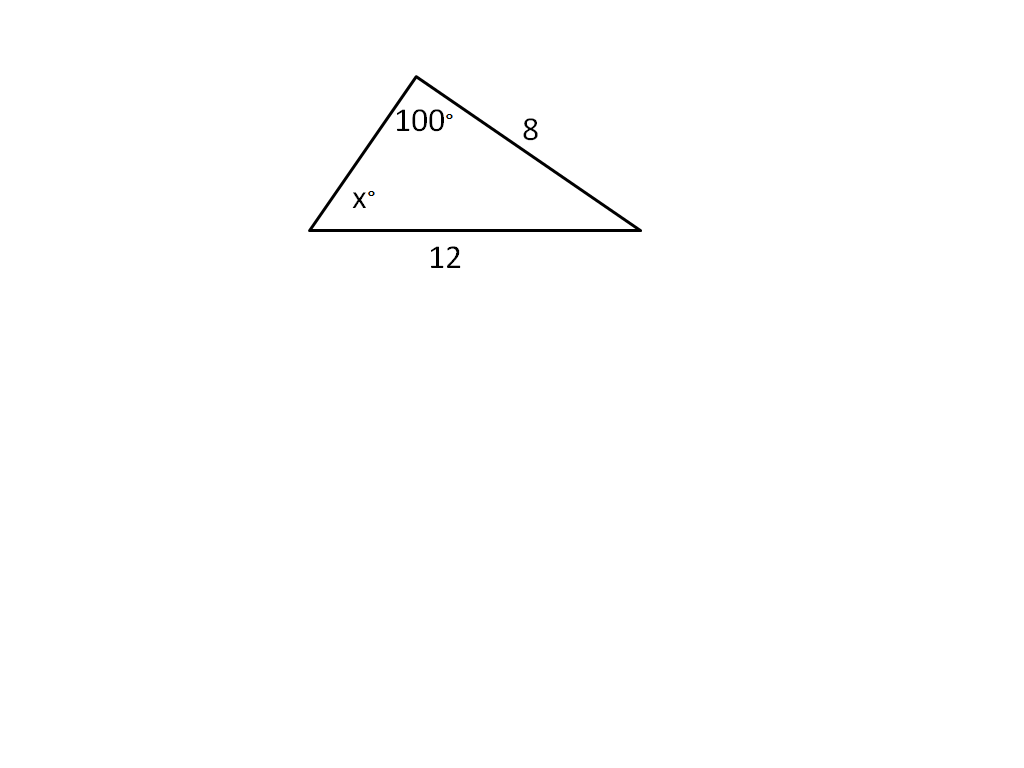 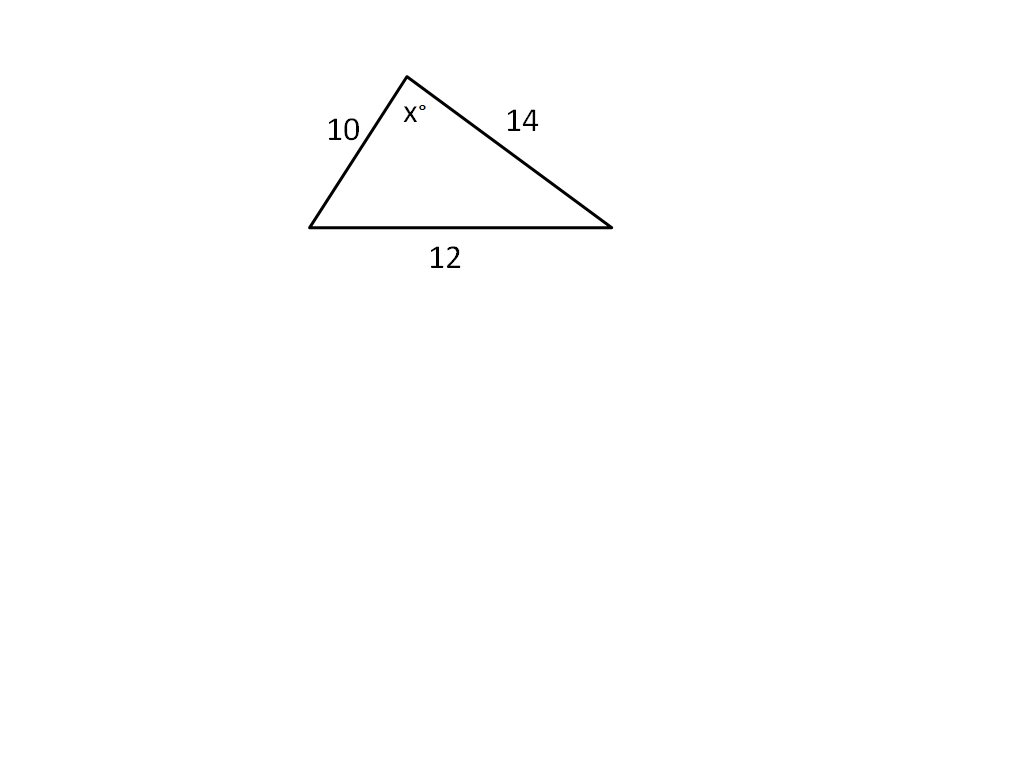 3.							4. Unit 4Solving Triangles Review